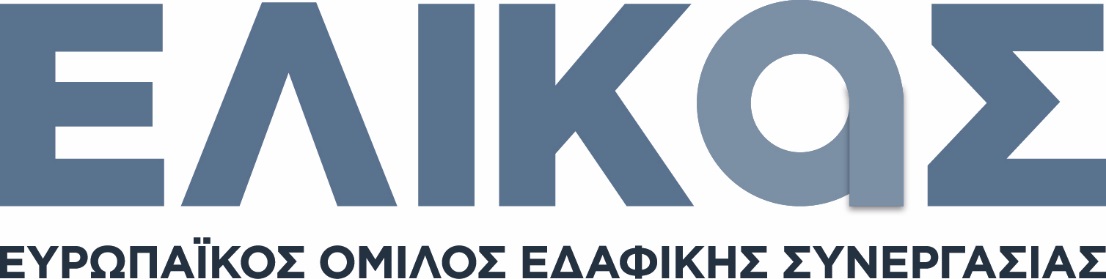 ΑΙΤΗΣΗ Ονοματεπώνυμο:Διεύθυνση:Τηλέφωνο:Email: Με την παρούσα επιθυμώ να καταλάβω τη θέση του υπαλλήλου γραφείου με μερική απασχόληση, για την επιστημονική και τεχνική υποστήριξη της Διεύθυνσης του ΕΟΕΣ ΕΛΙΚΑΣ. Επισυνάπτω στην παρούσα:Αντίγραφο του πτυχίου πανεπιστημιακής εκπαίδευσης Πιστοποίηση άριστης γνώσης της αγγλικής γλώσσας Πιστοποίηση ECDL Συνοπτικό βιογραφικό σημείωμα   Θεσσαλονίκη …./09/2018 Ο/η αιτών/ αιτούσα……………………………………….. 